Мониторинг рынка вторичного жилья г. Владивосток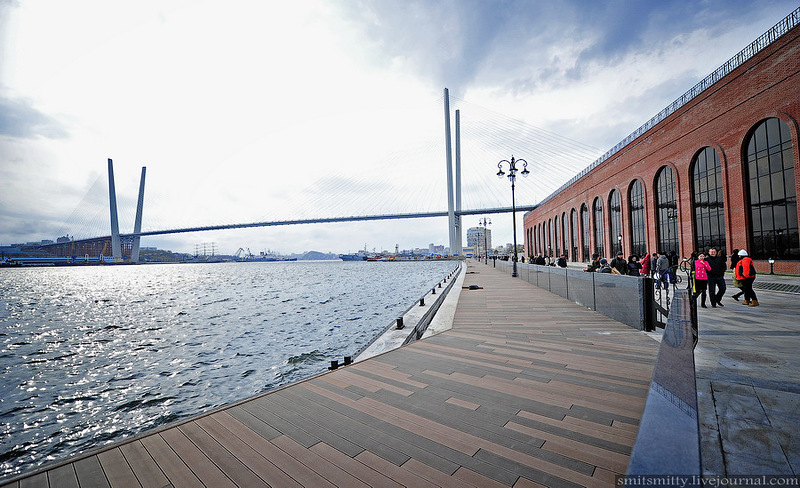 Август 2016ВведениеОбъем предложения на рынке купли-продажи квартир в Августе месяце составил 39?456 млрд. руб., что на 2,65% ниже аналогичного показателя предыдущего месяца. Лидерами среди районов города по количеству предложений в штуках квартир стали: «Чуркин» - 949, «Вторая речка» – 783, «64-71 мкр.» - 616, по объему предложения: «Центр» -  4,043 млрд. руб., «Вторая речка» - 3,707 млрд. руб., «Чуркин»-3,548 млрд. руб.Самый дорогой район «Центр», средняя удельная цена предложения 116 015 руб./кв.м., самый дешевый район «о. Попова» - 28 894 руб./кв.м.В Августе 2016 года средняя удельная цена предложения на вторичном рынке многоквартирного жилья г. Владивостока составила 94 726 руб./кв.м. уменьшение в сравнении с предыдущим месяцем 0,15%. Индекс роста 0,999, прирост минус 0,10%. Погрешность в определении среднего составила 0,51%. Коэффициент вариации 23,05%. В Августе 2016 года средняя полная цена предложения составила 4 756 617 руб., что на 0,15% ниже показателя предыдущего месяца. В среднем по городу Владивостоку цена предложения за метр квадратный в квартирах, расположенных на средних этажах составила 97 462 руб. (+0,15% к предыдущему месяцу), на последних этажах 92 631 руб., на первых и цокольных этажах 87 996 руб. В среднем по городу Владивостоку цена предложения за квадратный метр в квартирах, расположенных в кирпичных домах составила 98 460 руб. (+0,15%к предыдущему месяцу), в панельных – 91 762 руб., в деревянных – 58 550 руб./кв.м.В домах новостройках, первичный рынок, в г. Владивосток средневзвешенная по площади цена предложения в Августе 2016 г. составила 74 032 руб./кв.м.Диаграмма 1. Динамика изменения средней удельной цены предложения на вторичном рынке жилья в г. Владивостоке, руб./кв.м.Таблица 1. Средняя удельная цена  предложения за 1 кв.м. в г. Владивостоке, руб.Таблица 2. Средняя удельная цена  предложения за 1 кв. м. в зависимости от материала стен  в г. Владивостоке, руб.Таблица 3. Средняя удельная цена предложения  за 1 кв. м. в зависимости от этажа расположения квартиры в г. Владивостоке, руб., и корректировка на этаж.Таблица 4. Средняя удельная  и полная цена предложения 1 кв. м. по типам квартир в г. Владивостоке, руб.Таблица 5.  Десятка самых дорогих районов по средней удельной цене предложения за 1 кв. м. руб.Таблица 6. Распределение объема предложения по типам квартир по районам г. Владивостока, штукДиаграмма 2. Средняя удельная цена предложения 1 кв. м. по типам квартир в г. Владивостоке, руб.Диаграмма 3. Средняя удельная цена предложения за 1 кв. м. в зависимости от этажа расположения квартиры в г. Владивостоке, руб./кв.м.Диаграмма 4. Средняя удельная цена  за 1 кв. м. в зависимости от материала стен в г. Владивостоке, руб./кв.м.Диаграмма 5. Средняя удельная цена предложения за 1 кв. м. по районам в г. Владивостоке, руб./кв.м.Таблица 7. Средняя удельная цена предложения 1 кв. м. по районам г. ВладивостокаТаблица 8. Средняя удельная цена предложения 1 кв. м. в новостройках (первичный рынок) по районам г. ВладивостокаТаблицы 9. Удельная цена предложения 1 кв. м. по типам квартир по районам г. ВладивостокаПодготовлен Мониторинг рынка вторичного жилья в городе Владивостоке, Август 2016 года. Подготовлен Дымченко С.Н., директор ООО «Индустрия-Р», аттестованный аналитик рынка недвижимости (ААРН), Сертификат РОСС RU №25.001. Тел. (423) 245-77-18, dsn2001@mail.ru, www.industry-r.ru.Материалы и методологии. Сайт www.farpost.ru, информация о выставленных на продажу квартирах в Августе 2016 г.Сбор информации с сайта осуществлен программным продуктом «Парсер сайтов» (Сублицензионный договор №1205-1, 12 мая 2015 года)Методология анализа рынка недвижимости изложенная в книге «Анализ рынка недвижимости для профессионалов» Стерник Г.М., Стерник С.Г. Издательство, Экономика Год 2009 год.Руб.Средняя ценаСредняя удельная цена предложения за 1 кв. м.94 726авг.16июл.16Материал стенСредняяСредняя% изм.деревянный58 55060 564-3,33%кирпичный98 46098 3150,15%монолитный98 964100 697-1,72%панельный91 76291 6650,11%шлакобетонный83 34484 445-1,30%авг.16июл.16Этаж расположенияСредняяСредняя% изм.первый87 99688 516-0,59%средний97 46297 3180,15%последний92 63192 879-0,27%авг.16июл.16Количество комнатМинСредняяМаксПолная Руб.Средняя% изм.Полная Руб.% изм.1-комнатная12 50098 640175 0003 471 17599 349-0,71%3 505 429-0,98%2-комнатная16 00092 633301 2054 716 86692 6050,03%4 786 937-1,46%3-комнатная14 11890 260360 0006 539 38789 6530,68%6 534 1910,08%4-комнатная14 87089 373300 0008 862 50890 888-1,67%9 427 448-5,99%5-комнатная45 15196 719200 00015 761 47898 613-1,92%14 937 0495,52%6 комнат и более49 940148 767357 14341 914 375142 2474,58%36 106 16716,09%Гостинка27 083103 101170 0002 085 805103 319-0,21%2 170 508-3,90%Комната9 33390 579150 0001 454 90589 5561,14%1 470 612-1,07%Центр116 015Первая речка115 387Некрасовская111 183Эгершельд107 504Толстого (Буссе)100 959Третья рабочая100 205Столетие99 720Вторая речка98 228Гайдамак95 929БАМ95 707Район1-комнатная2-комнатная3-комнатная4-комнатная5-комнатная6 комнат и болееГостинкаКомната64, 71 микрорайоны141181248471244Баляева113116105514512БАМ12580607203Борисенко138134932015727Весенняя232Вторая речка18229418036528318Гайдамак1920264451Горностай42Заря2170537211Змеинка538559152108Луговая6760771419810Некрасовская1721о. Попова1128141о. Русский1Океанская1Патрокл14474853119Первая речка292110п-ов Песчаный73130922032427Пригород21Садгород1525711Седанка17371561Снеговая162429927Снеговая падь611131443Спутник29739313Столетие129220126236923Тихая641476378710Толстого (Буссе)16374214Третья рабочая1201081162021652Трудовая356846141135Трудовое5444366293Угольная4751Фадеева1629131819Центр13019916643152218Чайка23026315729118922Чуркин14514710927234422Эгершельд141181248471244авг.16июл.16Районы городаМинСредняяМаксШтукПлощадь, кв.м.Объем предложения 
руб.Объем предложения %% Средняя% изм.64, 71 микрорайоны14 11884 135128 12561635 4262 899 749 5397,36%-11,20%84 628-0,58%Баляева46 87590 812140 00050819 4061 678 152 7564,26%-4,15%91 375-0,62%БАМ36 42995 707128 57132815 2421 441 181 9953,66%1,02%97 803-2,14%Борисенко31 34385 016123 68439718 3051 502 035 9853,81%-10,27%85 236-0,26%Весенняя47 36871 83087 879729621 100 0000,05%3,68%76 934-6,63%Вторая речка31 25098 228211 73978338 8363 707 041 3849,41%3,68%98 436-0,21%Гайдамак45 91895 929189 6551085 599527 018 9961,34%1,25%94 3861,63%Горностай64 28671 64290 000623416 828 0000,04%-24,38%69 9842,37%Заря45 15186 109117 5001347 858636 853 2311,62%-9,12%91 599-5,99%Луговая12 50088 210184 93223412 3181 065 597 0052,70%-6,90%87 0681,31%Некрасовская47 222111 183222 22228612 5331 399 383 2243,55%17,35%110 0041,07%о. Попова16 92328 89436 66741885 270 0000,01%-69,50%29 402-1,73%о. Русский25 53261 410100 806512 705166 638 9980,42%-35,18%64 491-4,78%Океанская29 07084 903145 8721348 063683 851 8971,74%-10,39%86 729-2,11%Патрокл60 71486 475130 000512 952252 845 4300,64%-8,73%86 4230,06%Первая речка45 133115 387213 30036419 6892 320 898 9475,89%21,79%115 997-0,53%Пригород14 92575 438104 762432 077152 600 0010,39%-20,38%76 948-1,96%Садгород47 67478 615142 667734 661370 314 3990,94%-17,02%77 5741,34%Седанка37 87992 842140 550745 077467 302 7231,19%-2,01%96 800-4,09%Снеговая19 17879 750118 182632 262172 090 0000,44%-15,83%77 0833,46%Снеговая падь50 92689 197137 73618511 7721 031 456 9992,62%-5,86%89 416-0,25%Столетие58 66399 720169 23158525 8912 523 221 9366,40%5,25%99 4340,29%Тихая9 33386 179156 25035414 5861 201 467 2283,05%-9,04%85 2941,04%Толстого (Буссе)60 714100 959155 8001217 167705 451 9971,79%6,56%101 588-0,62%Третья рабочая62 742100 205173 68442921 2942 134 086 4265,41%5,76%98 9071,31%Трудовая22 41486 106125 6411557 213607 450 9991,54%-9,12%85 6970,48%Трудовое12 12177 241115 2172019 011674 267 9111,71%-18,47%80 129-3,60%Угольная58 51181 54797 0591360749 000 0000,12%-13,93%79 8572,12%Фадеева25 00081 270114 286682 476191 146 9990,49%-14,22%84 238-3,52%Центр46 667116 015360 00046333 3484 043 343 47110,26%22,45%115 1060,79%Чуркин38 92989 300162 50094941 2063 548 338 7019,00%-5,75%89 351-0,06%Эгершельд41 667107 504357 14347928 1063 214 867 4058,16%13,47%108 579-0,99%авг.16июл.16РайонМинСредняяМаксСредняя% изм.64, 71 микрорайоны55 23867 83993 93066 0122,69%Баляева52 10964 28076 87563 7370,85%Вторая речка53 31853 31853 31853 3180,00%Ж/Д ВокзалаЛуговая48 76169 09293 72565 8044,76%Океанская69 06788 593119 79789 529-1,06%Патрокл64 10476 66098 16074 9702,20%Садгород57 50057 50057 50056 2502,17%Третья рабочая71 15181 852101 94178 9223,58%Центр90 27895 892106 00095 8920,00%Чуркин51 35271 30390 69567 8734,81%Эгершельд75 39596 523133 46395 2821,29%1-комнатная1-комнатная1-комнатная1-комнатная1-комнатнаяМикрорайонМинимумСредняяМаксимумшт.64, 71 микрорайоны58 62192 620128 125142Баляева46 87589 410124 000121БАМ47 436101 378126 190143Борисенко55 71492 437116 667103Весенняя74 24279 29387 8793Вторая речка36 905103 624159 091196Гайдамак74 359101 923122 58135Горностай64 28664 28664 2861Заря52 56189 993117 50018Луговая12 50089 892114 70655Некрасовская81 944110 351145 71461о. Русский30 62563 02877 41910Океанская45 37081 680112 50026Патрокл60 71485 524102 56431Первая речка93 103121 820166 66783п-ов ПесчаныйПригород71 21287 452104 76210Садгород53 44877 947100 13717Сахарный ключСеданка37 87996 174121 42916Снеговая55 00088 878112 9037Снеговая падь88 571103 885115 71425СпутникСтолетие71 453105 465152 381144Тихая75 75894 975122 58167Толстого (Буссе)60 714112 562155 80028Третья рабочая71 429106 549153 061115Трудовая70 96896 293125 64136Трудовое28 57179 471106 66764Угольная79 03279 03279 0321Фадеева55 55679 79395 00016Центр46 667113 475163 26572ЧайкаЧуркин38 92993 294135 000248Эгершельд41 667104 764175 0001282-комнатная2-комнатная2-комнатная2-комнатная2-комнатнаяМикрорайонМинимумСредняяМаксимумшт.64, 71 микрорайоны64 70686 200123 404192Баляева52 27986 289110 204108БАМ40 54191 712114 000104Борисенко57 14384 426112 727101Весенняя47 36867 12386 0003Вторая речка36 90594 643211 739281Гайдамак45 91897 614121 95137Горностай68 29374 74490 0004Заря59 00091 146115 38551Луговая16 00090 060184 93289Некрасовская59 167116 037222 22256о. Русский25 53264 34886 36426Океанская29 07084 623101 85251Патрокл66 66791 386130 00012Первая речка73 000112 429171 875124п-ов ПесчаныйПригород51 16372 16892 85725Садгород52 85775 805108 75029Сахарный ключСеданка47 36884 711125 00019Снеговая44 44479 14698 52913Снеговая падь50 92691 170137 73660СпутникСтолетие65 90994 839169 231224Тихая58 33381 224104 255129Толстого (Буссе)70 76996 459151 78633Третья рабочая62 742100 643173 684115Трудовая63 19184 924112 22268Трудовое56 86376 484115 21755Угольная58 51178 95193 0006Фадеева25 00077 903100 00029Центр48 333113 709301 205170Чайка70 00098 214204 3485Чуркин40 00084 838133 036281Эгершельд45 062105 270186 5671453-комнатная3-комнатная3-комнатная3-комнатная3-комнатнаяМикрорайонМинимумСредняяМаксимумшт.64, 71 микрорайоны14 11878 100116 667231Баляева52 10979 419121 42998БАМ53 59689 137116 11166Борисенко31 34377 958111 90598Весенняя63 55963 55963 5591Вторая речка55 74793 477148 837169Гайдамак69 44487 422116 66722Горностай66 59166 59166 5911Заря48 38783 783114 51651Луговая60 76984 643114 75465Некрасовская73 276105 729181 53864о. Русский46 15452 05263 07710Океанская48 83784 204145 87233Патрокл63 63684 616105 7977Первая речка84 677113 111208 333101п-ов ПесчаныйПригород14 92569 34290 0008Садгород47 67481 302142 66724Сахарный ключСеданка56 03397 534130 00027Снеговая48 61164 67376 3338Снеговая падь71 74484 042112 50095СпутникСтолетие58 66390 191147 05987Тихая61 96776 272104 09868Толстого (Буссе)62 68795 029115 51745Третья рабочая66 12996 654168 750104Трудовая22 41478 236119 04832Трудовое38 75071 52097 14351Угольная77 41980 98786 1114Фадеева64 03572 13480 4654Центр56 522118 002360 000150ЧайкаЧуркин51 72482 544162 500174Эгершельд63 889112 978276 3781024-комнатная4-комнатная4-комнатная4-комнатная4-комнатнаяМикрорайонМинимумСредняяМаксимумшт.64, 71 микрорайоны14 87074 143100 00038Баляева68 91980 85794 2863БАМ87 890107 161128 5715Борисенко50 00069 92989 65528ВесенняяВторая речка60 67781 833109 41232Гайдамак75 33384 56490 1233ГорностайЗаря48 80071 27385 2946Луговая71 73380 08796 66711Некрасовская94 118106 437126 3649о. Русский52 38166 833100 8064Океанская46 80963 87498 8247ПатроклПервая речка45 133112 827174 61523п-ов ПесчаныйПригород73 70473 70473 7041Садгород71 60582 002100 0004Сахарный ключСеданка50 00085 263140 5507СнеговаяСнеговая падь78 88990 00798 9255СпутникСтолетие69 51293 013153 46422Тихая55 83363 38773 7708Толстого (Буссе)81 240105 168130 00014Третья рабочая70 58893 763129 03221Трудовая67 74280 45791 04512Трудовое60 50062 51665 5744УгольнаяФадеева67 81668 39168 9662Центр70 000127 554300 00035ЧайкаЧуркин51 23577 092118 42132Эгершельд67 54497 629203 704275-комнатная5-комнатная5-комнатная5-комнатная5-комнатнаяМикрорайонМинимумСредняяМаксимумшт.64, 71 микрорайоны75 29475 29475 2941Баляева95 29495 29495 2941БАМБорисенко75 75875 75875 7581ВесенняяВторая речка60 79787 772115 2634Гайдамак68 421104 004189 6555ГорностайЗаря45 15147 48551 1033Луговая70 83387 222116 6673Некрасовскаяо. РусскийОкеанская115 385120 192125 0002Патрокл70 03770 03770 0371Первая речка69 149108 236166 8694п-ов ПесчаныйПригородСадгородСахарный ключСеданка68 33393 996119 6582Снеговая82 81384 37585 9382Снеговая падьСпутникСтолетиеТихаяТолстого (Буссе)Третья рабочая81 90588 23594 5652ТрудоваяТрудовоеУгольнаяФадееваЦентр64 427106 176200 00013ЧайкаЧуркинЭгершельд100 000122 449149 70136-комнатная и более6-комнатная и более6-комнатная и более6-комнатная и более6-комнатная и болееМикрорайонМинимумСредняяМаксимумшт.64, 71 микрорайоныБаляеваБАМБорисенкоВесенняяВторая речкаГайдамак61 27561 27561 2751ГорностайЗаряЛуговаяНекрасовскаяо. РусскийОкеанскаяПатроклПервая речка123 077168 188213 3002п-ов ПесчаныйПригородСадгородСахарный ключСеданкаСнеговаяСнеговая падьСпутникСтолетиеТихаяТолстого (Буссе)Третья рабочая84 56884 56884 5681ТрудоваяТрудовоеУгольнаяФадееваЦентр138 889150 214167 3083ЧайкаЧуркин49 94049 94049 9401Эгершельд145 283200 601357 1434ГостинкаГостинкаГостинкаГостинкаГостинкаМикрорайонМинимумСредняяМаксимумшт.64, 71 микрорайоны90 345106 879120 83311Баляева66 667100 799140 000169БАМ97 826109 306122 2227Борисенко71 42996 583123 68448ВесенняяВторая речка84 286115 265142 85782Гайдамак82 14382 14382 1431ГорностайЗаря84 28687 54094 4444Луговая92 059102 108111 7653Некрасовская83 333114 921144 44491о. Русский50 00055 79763 0433Океанская79 13095 886116 66716ПатроклПервая речка85 294117 376134 85716п-ов ПесчаныйПригородСадгородСахарный ключСеданка97 500101 250103 1253Снеговая64 58382 250102 94131Снеговая падьСпутникСтолетие81 818113 984144 44490Тихая27 08396 757156 25076Толстого (Буссе)97 00097 58398 1672Третья рабочая72 91796 686120 58869Трудовая70 968105 336125 0005Трудовое61 25086 652105 88229Угольная97 05997 05997 0591Фадеева93 333106 012110 7144Центр53 704115 267170 00015ЧайкаЧуркин56 81899 835137 500189Эгершельд69 444105 696159 37547КомнатаКомнатаКомнатаКомнатаКомнатаМикрорайонМинимумСредняяМаксимумшт.64, 71 микрорайоны14 11839 05964 0002Баляева95 000104 815133 3338БАМ36 42957 619100 0003Борисенко31 70775 956100 00020ВесенняяВторая речка31 25091 251119 16721Гайдамак73 52985 221117 3534ГорностайЗаря77 08377 08377 0831Луговая54 76288 172137 5009Некрасовская47 22277 25594 4445о. РусскийОкеанскаяПатроклПервая речка68 421116 541139 16711п-ов ПесчаныйПригородСадгородСахарный ключСеданкаСнеговая19 17868 680118 1822Снеговая падьСпутникСтолетие70 83397 446144 44418Тихая9 33387 091120 71410Толстого (Буссе)Третья рабочая100 000103 750107 5002Трудовая28 40954 65980 9092Трудовое12 12112 12112 1211Угольная86 36486 36486 3641Фадеева53 33387 777114 28613Центр88 00097 924114 2865ЧайкаЧуркин54 76284 213116 66724Эгершельд66 667109 698150 00023